 Александра Ивановна Коротышевская-Лобачевская (1910 – 2002) родилась в г. Лунинце 19 января 1910 г. (по ст. стилю) в семье железнодорожного служащего – начальника станции 1-го класса Лунинец Ивана Миновича Лобачевского. 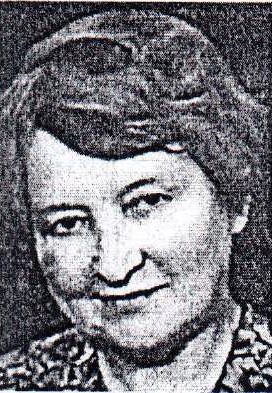 	Александра Лобачевская училась в Лунинецкой Русской реальной гимназии, где учителем истории был Николай Петрович Анцукевич, который известен тем, что в 1926 г. перевёл «Слова о полку Игореве» на современный русский язык, и благодаря этому Лунинец указан во всех литературоведческих энциклопедиях. После окончания гимназии Александра Лобачевская уехала в Вильно и поступила в институт иностранных языков, но на втором курсе института её арестовали польские полицейские за принадлежность к КПЗБ (Коммунистической партии Западной Белоруссии) и приговорили к двум годам тюрьмы. В 1935 году А. И. Лобачевская вышла из Люблинской тюрьмы, приехала в Лунинец, а на следующий день её арестовали и отправили в Пинск. Потом она выехала в Варшаву, где познакомилась и вышла замуж за молодого литератора и журналиста Василия Коротышевского. В 1937 году супруги переехали в Пинск и поселились в доме родителей мужа, где 15 ноября 1939 года у них родился сын Игорь, а 20 августа 1946 г. - второй сын Олег. 	С приходом в Пинск советской власти молодая чета Коротышевских стала первыми сотрудниками организованной в городе газеты, которая после выхода нескольких номеров получила название «Полесская правда», а также некоторое время работали в ежедневной общественно-политической и экономической газете на польском языке «Штандар Вольности» («Знамя свободы»), которая выходила в Минске. В 1970 году погиб в автомобильной аварии сын Игорь (1939-1970), а в 19 мая 1977 года умер муж Василий Михайлович. Александра Ивановна Коротышевская-Лобачевская пережила его на 25 лет, уйдя из жизни 10 декабря 2002 года.Произведения А.И. Коротышевской-Лобачевской и публикации о нейКоротышевская-Лобачевская А. И. Жизнь без эпилога: литературно-художественное издание / А. Коротышевская-Лобачевская, В. Коротышевский, О. Коротышевский., [под общ. ред. О. Коротышевского]. - Брест : Брестская типография, 2013. - 288 с.	Из содержания:	Коротышевская-Лобачевская, Александра. Опалённые крылья / А. Коротышевская-Лобачевская. - С .30-152	Коротышевская-Лобачевская, Александра. Цветы моей печали / А. Коротышевская-Лобачевская. - С .155-170Лобачевская - Коротышевская А.И. Опаленные крылья / А. Лобачевская - Коротышевская. - Москва, 1997.Ильин А. Русские под небом Полесья / А. Ильин // Братина. 2008. № 12. С. 210-230.Жылко, В.В. Лунінецкае падполле / В. Жылко, Г. Іванюковіч, Л. Коласаў // Памяць : Гіст.-дакум. хроніка Лунінецкага раёна / уклад. Т.В. Канапацкая. Мінск: Беларусь, 1995. С. 273 – 280.Конопацкая Т.В. Русская реальная гимназия. Ученики. Учителя [Фото 1926 – 1927 учебного года, № 26 – Лобачевская  Александра Ивановна] //Лунінецкая памяць. Дадатак 2 / уклад. Т. Канапацкая. Мінск : В.Хурсік, 2008. С.107